MUNICIPIO DE TLAJOMULCO DE ZÚÑIGA, JALISCOOFICIALÍA MAYOR “CONVOCATORIA DE LICITACIÓN PÚBLICA LOCAL”OM-60/2023“ADQUISICIÓN DEL SERVICIO DE SUMINISTRO E INSTALACIÓN DE EQUIPO DE VIDEO VIGILANCIA Y DE EMERGENCIA, PROGRAMA PUNTOS PURPURA DEL GOBIERNO MUNICIPAL DE TLAJOMULCO DE ZÚÑIGA, JALISCO”El Municipio de Tlajomulco de Zúñiga, Jalisco a través de su Unidad de Compras ubicada en el primer piso del edificio de la calle Higuera número 70, Colonia Centro en Tlajomulco de Zúñiga, Jalisco, con teléfono 01 (33) 32 83 44 00 invita a las Personas Físicas y Morales interesadas, a participar en la LICITACIÓN PÚBLICA LOCAL para la “ADQUISICIÓN DEL SERVICIO DE SUMINISTRO E INSTALACIÓN DE EQUIPO DE VIDEO VIGILANCIA Y DE EMERGENCIA, PROGRAMA PUNTOS PURPURA DEL GOBIERNO MUNICIPAL DE TLAJOMULCO DE ZÚÑIGA, JALISCO”, ello de conformidad con el artículo 134 de la Constitución Política de los Estados Unidos Mexicanos, así como el procedimiento que se establece en el Capítulo Segundo “De la Licitación Pública”, previsto por la Ley de Compras Gubernamentales, Enajenaciones y Contratación de Servicios del Estado de Jalisco y sus Municipios, y a efecto de normar el desarrollo de la presente Licitación, se emite la siguiente:CONVOCATORIA:CRONOGRAMAPara los fines de estas bases, se entiende por:Las Bases de Licitación así como sus respectivos anexos fueron aprobados por unanimidad por el Comité de Adquisiciones del Municipio de Tlajomulco de Zúñiga, Jalisco; la propuesta del “LICITANTE” deberá sujetarse a las especificaciones señaladas en las Bases de esta Licitación y de cada uno de sus Anexos y para ello cada uno de los licitantes deberá de inscribirse en el presente proceso mediante el pago de derechos de Bases de Licitación y registro en lista de licitantes, ello con fundamento en el artículo 133 fracción IX de la Ley de Ingresos del Municipio de Tlajomulco de Zúñiga, Jalisco, por ello deberán de acudir con la orden de pago adjunta al formato PDF que se encuentra firmado de esta convocatoria a cualquiera de las cajas de la 6 a la 16 de la recaudadora central ubicada en Planta Baja de la calle Higuera no. 70, del Centro Administrativo Tlajomulco CAT, Colonia Centro, Tlajomulco de Zúñiga, Jalisco a pagar la cantidad señalada en el apartado costo de las bases, una vez hecho esto se le entregará un recibo oficial con el que deberá de acudir a la Dirección de Recursos Materiales ubicadas en calle Higuera no. 70, primer piso del Centro Administrativo Tlajomulco CAT, colonia Centro, Tlajomulco de Zúñiga, Jalisco, lugar donde se deberá de registrar y le entregaran copias simples y formato Word de la Convocatoria, Bases y Anexos del presente proceso.A t e n t a m e n t eLic. Raúl Cuevas LanderosDirector de Recursos MaterialesESPECIFICACIONESOM-60/2023“ADQUISICIÓN DEL SERVICIO DE SUMINISTRO E INSTALACIÓN DE EQUIPO DE VIDEO VIGILANCIA Y DE EMERGENCIA, PROGRAMA PUNTOS PURPURA DEL GOBIERNO MUNICIPAL DE TLAJOMULCO DE ZÚÑIGA, JALISCO”El Municipio de Tlajomulco de Zúñiga, Jalisco tiene el requerimiento principal de suministrar, instalar y puesta en marcha de 05 puntos con video vigilancia, equipamiento para su implementación y botón de pánico de Puntos Púrpura de Emergencia del Municipio de Tlajomulco de Zúñiga, Jalisco, el equipamiento debera incluir 5 unidades -Cámara tipo domo PTZ IP 4 Megapíxeles con montaje para poste.5 unidades -Estación de alarma de pánico, audio 2 vías, cámara de 2 MP, micrófono INTEGRADO, IP65, protección IK10, 10 metros de IR.5 unidades -Switch gigabit POE de 4 puertos para interconexión.1-Lote 50 metros de cale CAT 6 para exterior con conectores RJ45.5 postes metálico Hexagonal de 9 mts de altura con brazo para lámpara urbana pintado a color distintivo de puntos purpura, incluye ancla, colado e instalación.5 unidades Lampara Led de 70 watts tipo urbana.5-Gabinetes para resguardo de los equipos de montaje en pose, incluye adecuaciones para la correcta instalación de los equipos.5-Kit de accesorios electrónicos, incluye contacto polarizado, multicontacto polarizado, cable eléctrico calibre 12 necesario para conexiones de todos los equipos que se instalaran en el punto, protección termomagnetica 20 amp para protección de los equipos instalado dentro del gabinete para conexión de los equipos.5-Sistemas de tierra física básico para aterrizaje de los equipos, consta de varilla tipo coper con protocolo conexiones y cable hacia caja.1-Lote cable eléctrico para conexiones de punto hacia toma de corriente CFE.1-Kit NVR de 8 megapixel, 16 canales IP, incluye 2 discos duros de 6TB para almacenamiento de video.5-Licencias HIK central profesional para vigilancia 1 canal.1 servicio de Configuración y puesta en marcha del sistema 5 estaciones.1-Enlace punto a punto de Cat a cerro latillas/ incluye 2 enlaces forcé 300, 2 protector de descargas, cable FTP CAT6 para exterior, conectores blindados, soportes para antenas, instalación configuración y puesta en marcha.1-Enlace punto a punto de cerro Cajititlàn a Blvrd distrito federal y ecuador/ incluye 2 enlaces forcé 300, 2 protector de descarga, cable FTP CAT6 exterior, conectores blindados, soporte para antenas, instalación configuración y puesta en marcha.1-Enlace punto a punto de cerro Cajititlàn a servicios médicos del valle/ incluye 2 enlaces force300 CSM, 2 protector de descarga, 2 antena de parábola profunda 30 DBI de ganancia, cable FTP CAT6 para exterior, conectores blindados, soporte para antenas, instalación configuración y puesta en marcha.1-Enlace punto a punto de cerro latillas a López Mateos (las villas)/ incluye 2 enlaces Force300CSM, 2 protector de descarga, 2 antena de parábola profunda 34 DBI de ganancia, 3 FT de diámetro, cable FTP CAT6 para exterior, conectores blindados, soportes para antenas, instalación, configuración y puesta en marcha.1-Enlace punto a punto de cerro latillas a López Mateos – Ramón Corona/ incluye 2 enlaces Force300CSM, 2 protector de descarga, 2 antena de parábola profunda , 34 DBI de ganancia 3FT de diámetro, cable FTP CAT6 para exterior, conectores blindados, soportes para antenas, instalación, configuración y puesta en marcha.1-Enlace punto a punto de prolongación constitucional COBAEJ 10 a CAT valle/ incluye 2 enlaces Force300, 2 protector de descargas, cable FTP CAT6 para exterior, conectores blindados, soportes para antenas, instalación configuración y puesta en marcha.1-Enlace punto a punto de servicios médicos del valle a avenida concepción (frente a soriana)/ incluye 2 enlaces Force300LGEN2, 2 protector de descargas, cable FTP CAT6 para exterior, conectores blindados, soportes par antenas, instalación, configuración y puesta en marcha.1-Mantenimiento preventivo a torre cerro latillas 60 mts/Pintura de torre en los colores reglamentarios con pintura de base, agua alta duración, cambio de tornillería de torre, cambio de abrazadera tipo perro, cambio de guardacabos, tensado de retenidas, retiro de cables y herrajes sin utilizar, cinchado de cables en torre, mantenimiento a sistema de tierra y pararrayos, instalación de línea de vida.1-Mantenimiento preventivo a torre cerro Cajititlàn 30 mts / Pintura de torre en los colores reglamentarios con pintura base agua alta duración, cambio de tornillería de torre, cambio de abrazadera tipo perro, cambio de guardacabos, tensado de retenidas, retiro de cables y herrajes sin utilizar, cinchado de cables en torre, mantenimiento a sistema de tierra y pararrayos, instalación de línea de vida.1-Estación de trabajo 12va generación, 16 GM en RAM, SSD 512 GB, tarjeta gráfica T1000, wifi 6 múltiples salidas de video, alto performance, sistema operativo windows11 DG.Los puntos donde se realizará la instalación y puesta en marcha son:1.-Lopez Mateos y Ramón Coronahttps://www.google.com.mx/maps/@20.5583857,-103.4639291,3a,75y,161.32h,87.1t/data=!3m6!1e1!3m4!1sojSrjXV8__NxrK-i_KUqcQ!2e0!7i16384!8i8192?entry=ttu2.-Lopez Mateos y Av. la Tijera (Walmart)https://www.google.com.mx/maps/@20.587404,-103.4447176,3a,75y,90.44h,92.25t/data=!3m6!1e1!3m4!1sDd9xzV3IOeFE683aFP9law!2e0!7i16384!8i8192?entry=ttu3.-Prolongación Constitución Cobaej 10 en San Sebastianhttps://www.google.com.mx/maps/@20.5281307,-103.4241313,3a,75y,235.47h,68.32t/data=!3m7!1e1!3m5!1sGeRdSbSdSPUoNWSM_77UTw!2e0!6shttps:%2F%2Fstreetviewpixels-pa.googleapis.com%2Fv1%2Fthumbnail%3Fpanoid%3DGeRdSbSdSPUoNWSM_77UTw%26cb_client%3Dmaps_sv.tactile.gps%26w%3D203%26h%3D100%26yaw%3D93.7411%26pitch%3D0%26thumbfov%3D100!7i16384!8i8192?entry=ttu4.-Av. Concepción/ Soriana Santa Fehttps://www.google.com.mx/maps/@20.5291055,-103.3785989,3a,75y,47.14h,90.09t/data=!3m6!1e1!3m4!1sbIZLFuYC3LhUYl-L3mqykw!2e0!7i16384!8i8192?entry=ttu5.- Cecytej 22 en Av. Granada 67 en Chulavista en Santa Fehttps://www.google.com.mx/maps/@20.5030611,-103.3661185,3a,75y,215.35h,86.33t/data=!3m6!1e1!3m4!1sPG-AVSdAAs8POUUU0poaiQ!2e0!7i16384!8i8192?entry=ttuORDEN DE PAGOBASES DE LICITACIÓN OM-60/2023Favor de llenar a máquina o con letra de moldeNúmero de Licitación.OM-60/2023 Pago de Derechos de las Bases.$361.00 de conformidad con el artículo 148 fracción IX de la Ley de Ingresos del Municipio de Tlajomulco de Zúñiga, Jalisco.Aprobación de Bases por el Comité.Viernes 17 de noviembre del 2023Publicación de la Convocatoria en el portal web del Municipio de Tlajomulco de Zúñiga, Jalisco (en formato descargable).Viernes 17 de noviembre del 2023Entrega de preguntas para Junta Aclaratoria y correo electrónico para el envío de preguntas.Hasta el miércoles 22 de noviembre del 2023 a las 13:00 horas, correo: licitaciones@tlajomulco.gob.mxFecha, hora y lugar de la celebración de la primera Junta de Aclaraciones (art. 59, F. III, Ley)Viernes 24 de noviembre del 2023 a las 14:00 horas, en la Dirección de Recursos Materiales, primer piso del Centro Administrativo (CAT), ubicado en la calle de Higuera número #70, Colonia Centro, Tlajomulco de Zúñiga, Jalisco, México.Fecha, hora y lugar de celebración del acto de presentación de proposiciones (art. 59, F. III, Ley).La presentación de proposiciones iniciará el Viernes 01 de diciembre 2023 a las 8:00 y concluirá a las 8:50 horas en el inmueble ubicado en Av. López Mateos Sur No. 1710 “E”, salón 01 del Hotel: Microtel Inn & Suites by Wyndham Guadalajara Sur, Colonia Santa Isabel, Tlajomulco de Zúñiga, Jalisco. C.P. 45645.Fecha, hora y lugar de celebración del acto de apertura de proposiciones (art. 59, F. III, Ley).La apertura de proposiciones iniciará el viernes 01 de diciembre 2023 a las 9:00 horas en el inmueble ubicado en Av. López Mateos Sur No. 1710 “E”, salón 01 del Hotel: Microtel Inn & Suites by Wyndham Guadalajara Sur, Colonia Santa Isabel, Tlajomulco de Zúñiga, Jalisco. C.P. 45645 dentro de la sesión de Comite de Adquisiciones.Resolución del ganador.En fecha de apertura de proposiciones o hasta 20 días hábiles posteriores, mismo lugar. Origen de los Recursos (art. 59, F. I, Ley)MunicipalCarácter de la Licitación (Art. 55 y 59, F. IV, Ley).LOCAL Idioma en que deberán presentarse las proposiciones, anexos y folletos (Art. 59, F. IV, Ley).EspañolEjercicio Fiscal que abarca la Contratación (Art. 59, F. X, Ley).2023-2024Se acredita la suficiencia presupuestal (Art. 50, Ley).SITipo de contrato (Art. 59, F. X, Ley).Contrato o pedido (Orden de Compra) cerrado Aceptación de proposiciones Conjuntas (Art. 59, F. X, Ley). SIAdjudicación de los Bienes o Servicios (por partida/todo a un solo proveedor (Art. 59, F. XI, Ley).Se adjudicará a un solo licitanteÁrea requirente de los Bienes o Servicios.Coordinación General de Gobierno Inteligente e Innovación GubernamentalLa partida presupuestal, de conformidad con el clasificador por objeto del gasto.5691Participación de testigo Social (Art. 37, Ley).NOCriterio de evaluación de propuestas (Art. 59, F. XII, Ley).BinarioDescripción detallada de los bienes o servicios con requisitos técnicos mínimos, desempeño, cantidades y condiciones de entrega (Art. 59, F. II, Ley).Anexo 1Anexos que cuenta con la relación enumerada de requisitos y documentos que deberán de presentar los licitantes incluyendo:1.- Acreditación Legal2.- Manifestación de NO encontrarse en los supuestos del Art 52 de la Ley3.- Manifestación de Integridad y NO colusión4.- Demás requisitos que sean solicitados              Anexo 3              Anexo 4              Anexo 4              Anexo 1 y 2Plazo de presentación de propuestas (Art. 60, Ley).Normal: 14 días (recortada)Domicilio de las Oficinas del Órgano Interno de Control Municipal lugar donde podrán presentarse inconformidades.Independencia 105 Sur, colonia centro en Tlajomulco de Zúñiga, Jalisco“CONVOCANTE”Municipio de Tlajomulco de Zúñiga, Jalisco“DOMICILIO”Higuera No. 70, Col. Centro, Tlajomulco de Zúñiga, Jalisco. “COMITÉ”Comité de Adquisiciones del Municipio de Tlajomulco de Zúñiga, Jalisco“UNIDAD CENTRALIZADA DE COMPRAS”Unidad Centralizada de Compras de Recursos Materiales (Higuera no. 70, primer piso del Centro Administrativo Tlajomulco CAT, Colonia. Centro, Tlajomulco de Zúñiga, Jalisco).“LEY”Ley de Compras Gubernamentales, Enajenaciones y Contratación de Servicios del Estado de Jalisco y sus Municipios“LICITANTE” Persona Física o Moral (Razón Social) Licitante en el proceso de licitación.“REGLAMENTO”Reglamento de Adquisiciones para el Municipio de Tlajomulco de Zúñiga, Jalisco“PROVEEDOR”Licitante Adjudicado.“PROCESO”La adquisición de: “ADQUISICIÓN DEL SERVICIO DE SUMINISTRO E INSTALACIÓN DE EQUIPO DE VIDEO VIGILANCIA Y DE EMERGENCIA, PROGRAMA PUNTOS PURPURA DEL GOBIERNO MUNICIPAL DE TLAJOMULCO DE ZÚÑIGA, JALISCO” los cuales están descritos en los anexos de las presentes bases.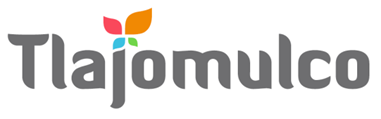 MUNICIPIO DE TLAJOMULCO DE ZÚÑIGA, JALISCODIRECCIÓN DE RECURSOS MATERIALESMUNICIPIO DE TLAJOMULCO DE ZÚÑIGA, JALISCODIRECCIÓN DE RECURSOS MATERIALESDATOS DE LICITACIÓNDATOS DE LICITACIÓNIMPORTE: $361.00 CON LETRA: TRESCIENTOS SESENTA Y UN MIL PESOS, 00/100, M. N.IMPORTE: $361.00 CON LETRA: TRESCIENTOS SESENTA Y UN MIL PESOS, 00/100, M. N.OM-60/2023 “ADQUISICIÓN DEL SERVICIO DE SUMINISTRO E INSTALACIÓN DE EQUIPO DE VIDEO VIGILANCIA Y DE EMERGENCIA, PROGRAMA PUNTOS PURPURA DEL GOBIERNO MUNICIPAL DE TLAJOMULCO DE ZÚÑIGA, JALISCO”DATOS DEL LICITANTEDATOS DEL LICITANTELICITANTE R. F. C.NO. DE PROVEEDOR (PARA EL CASO DE CONTAR CON NÚMERO)NOMBRE DE REPRESENTANTETELÉFONO CELULAR DE CONTACTOCORREO ELECTRÓNICO Sello autorización área responsableLic. Raúl Cuevas Landeros Director de Recursos Materiales  Sello autorización área responsableLic. Raúl Cuevas Landeros Director de Recursos Materiales  